Biological Sciences - First Year Experience class - Flipped Class Library ActivityBy Virginia Pannabecker, Health Sciences Research Support Coordinator, Virginia Tech, University LibrariesCreated Fall 2016Used with a 200+ lecture hall class with a flipped format - pre-assignment and in-class discussion, review, and follow up activityLicensed for reuse CC-BY 4.0: https://creativecommons.org/licenses/by/4.0/ Pre-class assignment textLibrary Pre-Class Assignment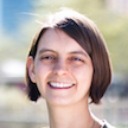 Dear BIOL 1004, Biology Orientation Seminar students,Hello! I'm Ginny Pannabecker, and I'm the liaison librarian for Biological Sciences. I'm looking forward to our class session next Friday, September 23rd.Friday's library session will be a 'flipped' session where instead of a lecture on library skills, we'll spend most of the time on a hands-on activity to practice skills and concepts you'll use for research towards course assignments, research projects, and your own initiatives. To prepare for the class activity:Before this week's library session on at Friday, September 23rd, please complete the following:*Estimated time to complete: 25-30 minutes.Go to the BIOL 1004 Library Course Guide: http://guides.lib.vt.edu/BIOL1004Read the "Creating a Keyword Search" section on the "Creating a Keyword Search" page of the course guideWatch the 4 videos on the "Tutorials" page on the course guideComplete this brief, 5-question (non-graded) quiz to help me understand what you already know, and what we should check in on before the in-class activity.Questions? Email Ginny at: vpannabe@vt.eduQuizPre-Class Assignment Quiz - Library Session - BIOL 1004 Quiz Instructions Help Ginny, the Biological Sciences Librarian, understand what you already know related to library research, and what we should check in on before our in-class activity on Friday, 9/23.Please complete this 5 question non-graded quiz before 11:59pm, Thursday, 9/22. Thank you!Quiz QuestionsWhat is your favorite Tip for Using Library Resources on the BIOL 1004 library course guide? LINK to course guide: http://guides.lib.vt.edu/BIOL1004/GetStartedIf you wanted to find articles where Biological Sciences faculty member Daniel Capelluto is an author in the Web of Science research database, which of the following types of searches would work best? (If you're not sure, try these searches out in the Web of Science research database to see which works best.)Capelluto, DCapelluto, DGSCapelluto, DGS (with 'Author' selected in the dropdown option next to the search box)Capelluto, D (with 'Author' selected in the dropdown option next to the search box)Daniel CapellutoWhat is a "peer reviewed" journal article?If you want to find articles on the topic: Using 'omics' approaches to address infectious diseases - which keyword search would get the most results in PubMed? If you're not sure, try each search in the PubMed research databaseomics AND infectious diseases(omics OR genomics OR proteomics) AND infectious disease*"using omics" AND "infectious diseases"Using 'omics' approaches to address infectious diseasesCan you get the full text of the article cited below by searching for the article title in the VT University Libraries Summon search box on the library website? Rebollar, E. A., Antwis, R. E., Becker, M. H., Belden, L. K., Bletz, M. C., Brucker, R. M., ... & McKenzie, V. (2016). Using “Omics” and Integrated Multi-Omics Approaches to Guide Probiotic Selection to Mitigate Chytridiomycosis and Other Emerging Infectious Diseases. Frontiers in microbiology, 7.YesNoExample Slides used in follow up class summarizing / giving (anonymous) examples of student responses for class discussion and review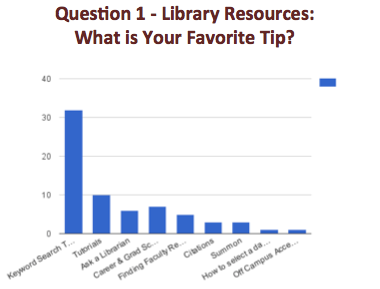 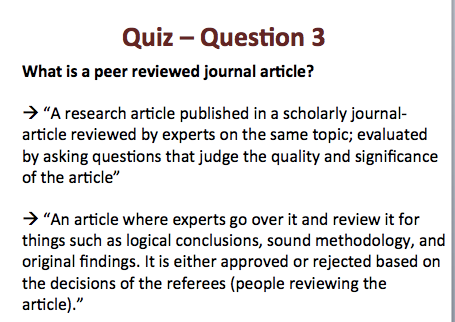 